                                             HUMAYUN IMTIAZAddress: Dastagir Colony Street No 01 House No 01, Rahim Yar Khan , Pakistan.Phone Number: 03054353847E-mail: humayunimtiaz81@gmail.comObjectiveTo enrolled my profession being into a reputational software house to build my career and accomplish company common goals.Qualification  HobbiesCricketFootballReferences1)  Imtiaz Autos: (Contact Number: 03477172628)2)SWEN201101106@kfueit.edu.pkSemester                                                                               1st                    2nd             3rd              4th                                                                                        BS Software Engineering                        CGPA            3.86/4.00       3.81/4.00        3.78/4.00       3.61/4.00KFUEIT (RYK)FSC Pre Engineering                                                                                                                79.5%Brookfield Groups of Colleges (RYK)  Matric Science                                                                                                                       76.3%The Knowledge House School &Colleges (RYK)                             Experience                 Internship Experience                                                                                                                                                   4Years experience Web and App Developer as frontend 2Years experience about Blogging and as Accountant of motor bike spare partsComplete Knowledge about Microsoft Office Now working on fiver, Upwork, Freelancer.com 1Year experience software House as a Frontend Developer (web + App) First Project on Software base:Inventory Management System or Online Test AppAchievement:First position in first semester our class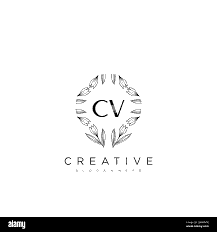 